				บันทึกข้อความ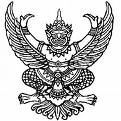 ส่วนราชการ	สำนักงานปลัด  องค์การบริหารส่วนตำบลเวียงที่      ชร 80501 / -                 		วันที่   2 สิงหาคม  ๒๕62เรื่อง  แจ้งการเตรียมสถานที่เพื่อดำเนินโครงการปลูกป่าชุมชน เฉลิมพระเกียรติ และโครงการอนุรักษ์        ทรัพยากรธรรมชาติ โดยการปลูกหญ้าแฝก อันเนื่องมาจากพระราชดำริ ประจำปีงบประมาณ พ.ศ. 2562----------------------------------------------------------------------------------------------------------------------------------เรียน  พนักงานส่วนตำบล และพนักงานจ้างทุกท่าน 	ตามที่องค์การบริหารส่วนตำบลเวียง ได้กำหนดให้มีการดำเนินงานโครงการปลูกป่าชุมชน เฉลิม     พระเกียรติ และโครงการอนุรักษ์ทรัพยากรธรรมชาติโดยการปลูกหญ้าแฝก อันเนื่องมาจากพระราชดำริ ประจำปีงบประมาณ พ.ศ. 2562  ร่วมกับชุมชนบ้านห้วยระเมศ หมู่ที่ 23 โดยมีวัตถุประสงค์เพื่อเป็นการสนองพระราชดำริของพระบาทสมเด็จพระบรมชนกาธิเบศร มหาภูมิพลอดุลยเดชมหาราช บรมนาถบพิตร รัชกาลที่ 9, เพื่อการเผยแพร่และสร้างกระบวนการเรียนรู้ที่เกี่ยวกับหญ้าแฝก, เพื่อการอนุรักษ์ทรัพยากรดินและน้ำ ในพื้นที่ที่มีปัญหาการชะล้างพังทลายสูง และเพื่อฟื้นฟูสภาพป่าชุมชนในท้องถิ่นให้มีความอุดมสมบูรณ์        เพิ่มพื้นที่สีเขียวให้กับชุมชนและเพิ่มความหลากหลายทางชีวภาพในพื้นที่โครงการ รวมถึงเป็นการปรับปรุง     ภูมิทัศน์เพื่อพัฒนาเป็นแหล่งท่องเที่ยวเชิงนิเวศต่อไป ซึ่งมีกำหนดการขึ้นใน วัน จันทร์ ที่ 12 สิงหาคม         พ.ศ. 2562 เวลา 08.00 น. เป็นต้นไป ณ อ่างเก็บน้ำห้วยริว บ้านห้วยระเมศ หมู่ที่ 23 ตำบลเวียง อำเภอเทิง จังหวัดเชียงราย นั้น	ด้วย ได้รับแจ้งจากอำเภอเทิง ว่าจะเข้าร่วมกิจกรรมดังกล่าวข้างต้น ทั้งนี้ จึงขอความร่วมมือ         การปฏิบัติงานรองรับการจัดกิจกรรมจิตอาสาพัฒนาคูคลอง เนื่องในวันแม่แห่งชาติ และกิจกรรมการปลูกต้นไม้ และปลูกหญ้าแฝก เพื่อจัดเตรียมสถานที่ในวันอาทิตย์ที่ 11 สิงหาคม 2562 เวลา 10.00 น. ดังนี้1) ทีมชาย การจัดเวที เต็นท์ อุปกรณ์โต๊ะหมู่ แท่นคำกล่าว เครื่องเสียง2) ทีมหญิง การตกแต่งเวที โต๊ะหมู่ พระบรม ฉายาลักษณ์ 2 พระองค์ การตกแต่งใช้ผ้าฟ้ากับเหลือง โดยเหลืองอยู่บนฟ้าเพื่อให้การดำเนินงานโครงการเป็นไปด้วยความเรียบร้อย บรรลุผลตามวัตถุประสงค์ของโครงการ      จึงขอแจ้งให้ทุกท่านได้ทราบและเข้าร่วมโครงการทั้ง 2 กิจกรรม โดยพร้อมเพรียงกัน							ลงชื่อ							 ( นายสวาท  สมใจ )      				        			   นายกองค์การบริหารส่วนตำบลเวียงหมายเหตุ : กรณีไม่สามารถเข้าร่วมกิจกรรมได้ ให้แจ้งเหตุผลความจำเป็นเสนอผู้บริหารทราบต่อไป